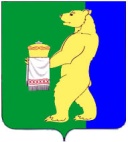 Российская ФедерацияАДМИНИСТРАЦИЯ БЕЛЬКОВСКОГО СЕЛЬСКОГО ПОСЕЛЕНИЯВохомского муниципального районаКостромской области____________________________________________________________________ПОСТАНОВЛЕНИЕ    От 26.01.2024  года                                                                                                              № 5О внесении изменений в муниципальную программу«Противодействие коррупции в муниципальном образованииБельковское сельское поселение на 2023-2025 годы» , утверждённойПостановлением администрации Бельковского сельского поселенияВохомского муниципального района Костромской областиот 16.03.2023 года №20»    В целях приведения нормативного правового акта администрации Бельковского сельского поселения  Вохомского муниципального района  Костромской области в соответствии с Федеральным законом от 31 июля 2020 года № 248-ФЗ «О государственном контроле (надзоре) и муниципальном контроле в Российской Федерации», администрация Бельковского сельского поселения Вохомского муниципального района Костромской области ПОСТАНОВЛЯЕТ:  Внести в муниципальную программу «Противодействие коррупции в муниципальном образовании Бельковское сельское поселение на 2023-2025 годы , утверждённойпостановлением администрации Бельковского сельского поселения Вохомского муниципального района Костромской области от 16.03.2023 года №20» следующие изменения:Пункт 2.5. раздела 4 Системы программных мероприятий Программы дополнить пунктом 2.5.1. следующего содержания:«2.5.1. В период проведения специальной военной операции и впредь до издания соответствующих нормативных правовых актов Российской Федерации размещение сведений о доходах, расходах об имуществе и обязательствах имущественного характера на официальных сайтах органов публичной власти и организаций в сети «Интернет» и их предоставление общероссийским средствам массовой информации для опубликования не осуществляются».          2. Настоящее постановление вступает в силу со дня его официального опубликования (обнародования).Глава Бельковскогосельского поселения:                                                                           И.В. Шадрин